ZAPISNIK3. seje sveta Krajevne skupnosti Nova Gorica, ki je bila, 23. februarja 2023, ob 17.15 v prostorih krajevne skupnosti, Erjavčeva 4, Nova GoricaPrisotni: Gregor Humar, Iztok Nemec, Sanja Markočič, Radovan Ličen, Bojan Horvat, Neli Skočaj, Vesna Vitez, Ingrid Černe, Darija Bratina, Oton Mozetič, Mateja Humar, Valter Adamič, Irena JevščekOstali prisotni: Melanija KerševanOdsotni-opravičili: Predlog dnevnega reda:1. Pregled in potrditev zapisnika 2. redne seje2. Obravnava in sprejem inventurnega elaborata3. Obravnava in sprejem poslovnega poročila KS Nova Gorica za leto 20224. Obravnava in sprejem zaključnega računa KS Nova Gorica za leto 20225. Predlogi investicij na območju KS Nova Gorica6. Izdaja mnenja o obratovanju gostinskih obratov v podaljšanem obratovalnem času7. Oddaja pisarne v najem8. Vloga TD Nova Gorica za sodelovanje na prireditvi Gregorjevo 20239. Imenovanje članov skupščine podjetja Gaj d.o.o. Nova Gorica in predsednika skupščine10. Potrditev naročilnic in pogodb11. Vprašanje in pobudeUvodoma se je predsednik zahvalil vsem, ki so sodelovali na prireditvah v februarju.Predsednik je ugotovil prisotnost. Prisotnih je vseh 13 članov Sveta.Predlagal je dopolnitev dnevnega reda s točko Seznanitev s sprejetim Odlokom o proračunu MONG za leto 2023, ki naj bo 5., ostale točke se ustrezno preštevilči.Sklep: Sprejme se predlagani dnevni red z dopolnitvijo. Sklep je bil soglasno sprejet.ad 1)Pregled in potrditev zapisnika 2 sejeNa zapisnik 2. seje ni bilo pripomb.Sklep: Sprejme se zapisnik 2. seje Sveta KS Nova Gorica, ki je bila 18. 1. 2023.Sklep je bil soglasno sprejet.ad 2)Obravnava in sprejem inventurnega elaborataInventurna komisija je predstavila inventurni elaborat. (priloga zapisnika)Na inventurni elaborat ni bilo pripomb.Sklep: Svet KS Nova Gorica sprejme informacijo seznanitev o inventurnem elaboratu za leto 2022 in nanj da soglasje.Svet KS Nova Gorica odpiše kontejnersko mesto na Streliški ulici.Sklep je bil soglasno sprejet.ad 3)Obravnava in sprejem poslovnega poročila KS Nova Gorica za leto 2022Člani Sveta KS Nova Gorica so se seznanili s poslovnim poročilom KSNG za leto 2022. (priloga zapisnika)Vprašanj in pripomb na poročilo ni bilo.Poslovno poročilo je priloga zapisnika.Sklep: Sprejme se poslovno poročilo KS Nova Gorica za leto 2022.Sklep je bil soglasno sprejet.ad 4)Obravnava in sprejem zaključnega računa KS Nova Gorica za leto 2022Člani Sveta KS Nova Gorica so se seznanili z zaključnim računom KSNG za leto 2022. (priloga zapisnika)Vprašanj in pripomb ni bilo. Sklep: Sprejme se zaključni račun KS Nova Gorica za leto 2022. Proračunski presežek, ki znaša 13.284,10 EUR se prenese v naslednje leto.Sklep je bil soglasno sprejetad 5)Proračun 2023Mestni svet MONG je na seji 16. februarja sprejel Odlok o proračunu MONG za leto 2023. Objavljen je bil v Uradnem list RS, št. 21/23 z dne 17.2.2023.Ugotovitveni sklep: Svet KS Nova Gorica je seznanjen, da je Mestni svet MONG na seji 16. februarja  2023 sprejel Odlok o proračunu MONG za leto 2023, katerega sestavni del je tudi proračun KS Nova Gorica.Sklep je bil soglasno sprejet.ad 6)Predlogi investicij na območju KS Nova GoricaOdbor za investicije se je sestal na seji 22. 2. 2023 in pregledal predloge, ki so jih podali svetniki KS iz posameznih volilnih enot. Poročal je svetnik Valter Adamič, ki je povedal, da je odbor ocenil, da veliko pobud niso investicije, ampak želje krajanov po ureditvi. Potrebno je imeti vizijo: imamo sprejeto parkirno politiko, prometno strategijo, dostop gibalno oviranim do objektov. Odbor se je tudi vprašal v kakšni fazi so že sprejete investicije. (gradbeno dovoljenje, odkup zemljišč, ..) Plan bi morali delati za štiri leta ob tem pa izpostaviti položaj Nove Gorice, ki ima več kot 13 000 prebivalcev.Predsednik je pojasnil, da je seznam investicij skupek želja, so pa stvari, ki so hitro rešljive (medenje, koši, …). Seznam je potrebno urediti in ga poslati na MONG. Svetnik Oton Mozetič meni, da občinska uprava potrebuje nabor investicij da pripravi rebalans plana, da pa potreb krajanov KSNG skoraj nikoli nismo uspeli spraviti v proračun. Navedel je nekaj investicij, ki so v mestu nujne in na katere je KS Nova Gorica že večkrat opozorila:Sanacija garažnih hiš v kareju 8Prometna ureditevParkirna politikaJavne sanitarijeUreditev kolesarske steze od črpalke do predora, povezava z Gortanovo ulicoPristava – kanalizacija za vrh Pristave, gradbeno dovoljenje obstajaKrižišče Streliška, Šantlova, ŠkrabčevaUrediti je potrebno linijo Erjavčeve ulice v celoti, občini je bilo to že predlaganoUreditev cestne infrastrukture, v NG krpamo luknjeVzdrževanje infrastrukture vodovoda in kanalizacije; več km vodovoda je še vedno v azbestnih ceveh; letno naj se nekaj menjavprašati se je potrebno kaj je z vzhodno obvoznico, bo ali ne bo in če je ne bo je potrebno urediti zadeve, ki krajanom otežujejo normalno življenje npr. pravokoten ovinek na PristaviHortikulturna ureditevVetrišče - igrišče: problem je lastništvoDigitalna dostopnost; internetne povezave, to je tržna infrastrukturaPredlagamo da se investicije izdvoji in dokumentiramo kaj imamo za podlagoSvetnica Darija Bratina je predlagala sanacijo poškodovanih pločnikov zaradi drevesnih korenin, urediti prostor za krajane, kjer bi lahko shranjevali stvari, ki jih ne uporabljajo pogosto (tako kot na zahodu-skladiščni boksi).Svetnik Iztok Nemec je izpostavil nujnost ureditve infrastrukture na Barju, ki se širi, je pa zapostavljeno.Svetnica Sanja Markočič je opozorila na parkiranje avtodomov v mestu in predlagala, da se uredi prostor parkirišče za avtodome.Predsednik KSNG je opozoril tudi na drevored na Prvomajski in predlagal, da odbor za investicije pripravi pisno do torka predlog, loči naj velike in male investicije. Povedal je tudi, da se bo začela gradnja kolesarske poti na Cankarjevi ulici.ad 7)Izdaja mnenja o obratovanju gostinskih obratov v podaljšanem obratovalnem časuDobili smo dve vlogi za izdajo mnenja o poslovanju gostinskih obratov v podaljšanem obratovalnem času: Okrepčevalnica MINUTKA in Burek Gorica. Pisnih pripomb glede obratovanja nimamo.Sklep:1. Svet KS Nova Gorica daje gostinskemu obratu OKREPČEVALNICA "MINUTKA«, Rejčeva ulica 3, Nova Gorica pozitivno mnenje za obratovanje v podaljšanem obratovalnem času v letu 2023.2. Svet KS Nova Gorica daje lokalu Okrepčevalnica BUREK GORICA, Rejčeva ulica 3, Nova Gorica pozitivno mnenje za obratovanje v podaljšanem obratovalnem času v letu 2023.Sklep je bil soglasno sprejet.ad 8)Oddaja proste pisarne v najemV zvezi s sprejetim sklepom na 2. seji  Sveta je zapriseženi cenilec Radivoj Erzetič pripravil oceno za oddajo pisarne v najem.V razpravi si svetniki niso bili enotni po kakšni ceni naj se pisarna odda v najem, vsekakor pa ne manj kot je ocenjena najemnina, ki ne vključuje stroškov elektrike, čiščenja, …Potrebno je pripraviti še dodaten izračun obratovalnih stroškov, ki jih je imela KS v lanskem letu in jih glede na kvadraturo razdeliti med uporabnike.ad 9)Vloga TD Nova Gorica za sodelovanje na prireditvi Gregorjevo 2023Vlogo TD Nova Gorica je obravnaval Odbor za prireditve in je predlagal, da se potrdi sodelovanje s TD tako, da se prispeva stojnice in mize.Sklep: Turističnemu društvu Nova Gorica se za organizacijo Gregorjevega 2023 da stojnice in mize.Sklep je bil soglasno sprejetad 10)Imenovanje članov skupščine podjetja Gaj d.o.o. Nova Gorica in predsednika skupščineMelanija Kerševan je pojasnila članom Sveta KS kako in pod katerimi pogoji je bilo leta 1992 ustanovljeno podjetje Gaj d.o.o. Nova Gorica, ki je v 100 % lasti KS Nova Gorica. Člani Sveta KSNG so tudi člani skupščine podjetja, morajo pa izmed sebe izvoliti predsednika skupščine.Sklep: Predsednik skupščine Gaj d.o.o. Nova Gorica je Oton Mozetič.Sklep je bil soglasno sprejet.ad 11)Potrditev naročilnic in pogodb                                                             v EURSklep: Potrdi se izdane naročilnice.Sklep je bil soglasno sprejet.ad 12)Vprašanje in pobudeIztok Nemec: Kaj se je zgodilo z  internetnim dostopom do Primorskega dnevnika in PN?Oton Mozetič: Kaj se dogaja v odnosu Občine do KS v zvezi z organiziranostjo KS  in v zvezi z zaposleno na KS?Seja se je zaključila ob 19.15.Številka: 900-4/2023Zapisnik je bil sprejet na 4. seji, ki je bila 22. 3. 2023.Zapisala: Melanija Kerševan Predsednik Sveta KS Nova Gorica: Gregor Humar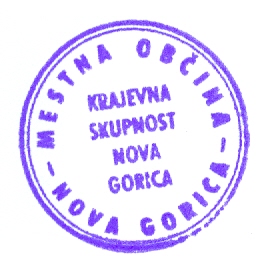 Mestne storitve17,75izdaja dovoljenja za uporabo Bevkovega trgaRadivoj Erzetič250,00cenitevZavod Reset331,00material za razstavo o Ljubki Šorli, ponatis brošureMatic Leban60,00ozvočenje-PustEva Ostrouška500,00animacija-PustZD Nova Gorica15,00ocena zdravstvenega tveganja na prireditvi